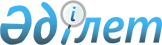 О внесении изменений в решение Казалинского районного маслихата Кызылординской области "О бюджете сельского округа Шакен на 2022-2024 годы" от 29 декабря 2021 года № 202Решение Казалинского районного маслихата Кызылординской области от 22 ноября 2022 года № 322
      Казалинский районный маслихат Кызылординской области РЕШИЛ:
      1. Внести в решение Казалинского районного маслихата Кызылординской области "О бюджете сельского округа Шакен на 2022-2024 годы" от 29 декабря 2021 года № 202 (зарегистрировано в Реестре государственной регистрации нормативных правовых актов под № 163411) следующие изменения:
      пункт 1 изложить в новой редакции:
      "1. Утвердить бюджет сельского округа Шакен на 2022-2024 годы согласно приложениям 1, 2, 3, в том числе на 2022 год в следующих объемах:
      1) доходы – 70133тысяч тенге, в том числе:
      налоговые поступления – 2471 тысяч тенге;
      неналоговые поступления – 0;
      поступлениям от продажи основного капитала – 525 тысяч тенге;
      поступления трансфертов – 67137тысяч тенге;
      2) затраты – 71917,8тысяч тенге;
      3) чистое бюджетное кредитование –0;
      бюджетные кредиты – 0;
      погашение бюджетных кредитов– 0;
      4) сальдо по операциям с финансовыми активами–0;
      приобретение финансовых активов–0;
      поступления от продажи финансовых активов государства–0;
      5) дефицит (профицит) бюджета– -1784,8 тысяч тенге;
      6) финансирование дефицита (использование профицита) бюджета – 1784,8 тысяч тенге;
      поступление займов – 0;
      погашение займов – 0;
      используемые остатки бюджетных средств – 1784,8 тысяч тенге.".
      2. Приложения 1, 5, 6, 7 указанному решению изложить в новой редакции согласно приложениям 1, 2, 3, 4 к настоящему решению.
      3. Настоящее решение вводится в действие с 1 января 2022 года. Бюджет на 2022 год сельского округа Шакен Целевые трансферты из районного бюджета на 2022 год бюджету сельского округа Шакен за счет средств республиканского бюджета и за счет гарантированных трансфертов из Национального фонда Республики казахстан Целевые трансферты из районного бюджета на 2022 год бюджету сельского округа Шакен за счет средств областного бюджета Целевые трансферты из районного бюджета на 2022 год бюджету сельского округа Шакен за счет средств районного бюджета
					© 2012. РГП на ПХВ «Институт законодательства и правовой информации Республики Казахстан» Министерства юстиции Республики Казахстан
				
      Секретарь Казалинского районного маслихата 

Б.Жарылкап
Приложение 1 к решению
Казалинского районного маслихата
от "22" ноября 2022 года № 322Приложение 1 к решению
Казалинского районного маслихата
от "29" декабря 2021 года № 202
Категория
Категория
Категория
Категория
Сумма, 
тысяч тенге
Класс
Класс
Класс
Сумма, 
тысяч тенге
Подкласс
Подкласс
Сумма, 
тысяч тенге
Наименование
Сумма, 
тысяч тенге
1. Доходы
70133
1
Налоговые поступления
2471
04
Hалоги на собственность
2463
1
Hалоги на имущество
48
4
Hалог на транспортные средства
2415
05
Внутренние налоги на товары, работы и услуги
8
3
Поступления за использование природных и других ресурсов
8
3
Поступления от продажи основного капитала
525
01
Продажа государственного имущества, закрепленного за государственными учреждениями
295
1
Продажа государственного имущества, закрепленного за государственными учреждениями
295
03
Продажа земли и нематериальных активов
230
1
Продажа земли
220
2
Продажа нематериальных активов
10
4
Поступления трансфертов 
67137
4
02
Трансферты из вышестоящих органов государственного управления
67137
3
Трансферты из районного (города областного значения) бюджета
67137
Функциональная группа
Функциональная группа
Функциональная группа
Функциональная группа
Администратор бюджетных программ
Администратор бюджетных программ
Администратор бюджетных программ
Программа
Программа
Наименование
Наименование
2. Затраты
71917,8
1
Государственные услуги общего характера
39766
1
124
Аппарат акима города районного значения, села, поселка, сельского округа
39766
1
001
Услуги по обеспечению деятельности акима города районного значения, села, поселка, сельского округа
39277
022
Капитальные расходы государственного органа
489
5
Здравоохранение
196
124
Аппарат акима города районного значения, села, поселка, сельского округа
196
002
Организация в экстренных случаях доставки тяжело больных людей до ближайшей организации здравоохранения, оказывающей врачебную помощь
196
77
Жилищно-коммунальное хозяйство
14378
22714
124
Аппарат акима города районного значения, села, поселка, сельского округа
3077
014
Организация водоснабжения населенных пунктов
3077
22714
124
Аппарат акима города районного значения, села, поселка, сельского округа
11301
008
Освещение улиц в населенных пунктах
1161
009
Обеспечение санитарии населенных пунктов
274
011
Благоустройство и озеленение населенных пунктов
9866
8
Культура, спорт, туризм и информационное пространство
15478
124
Аппарат акима города районного значения, села, поселка, сельского округа
15478
006
Поддержка культурно-досуговой работы на местном уровне
15478
12
Транспорт и коммуникации
2098
124
Аппарат акима города районного значения, села, поселка, сельского округа
2098
013
Обеспечение функционирования автомобильных дорог в городах районного значения, селах, поселках, сельских округах
2098
15
Трансферты
1,8
124
Аппарат акима города районного значения, села, поселка, сельского округа
1,8
048
Возврат неиспользованных (недоиспользованных) целевых трансфертов
1,8
3. Чистое бюджетное кредитование
0
Бюджетные кредиты
0
Погашение бюджетных кредитов
0
4.Сальдо по операциям с финансовыми активами
0
Приобретение финансовых активов
0
Поступления от продажи финансовых активов государства
0
5.Дефицит (профицит) бюджета
-1784,8
6.Финансирование дефицита (использование профицита) бюджета
1784,8
8
Используемые остатки бюджетных средств
1784,8
01
Остатки бюджетных средств
1784,8
1
Свободные остатки бюджетных средств
1784,8Приложение 2 к решению
Казалинского районного маслихата
от "22" ноября 2022 года № 322Приложение 5 к решению
Казалинского районного маслихата
от "29" декабря 2021 года № 202
№
Наименование 
За счет трансфертов из республиканского бюджета, тысяч тенге
За счет гарантированного трансферта из Национального фонда Республики Казахстан, тысяч тенге
Целевые текущие трансферты
3 144
3 158
1
На повышение заработной платы отдельных категорий гражданских служащих, работников организаций, содержащихся за счет средств государственного бюджета, работников казенных предприятий
1 807
3 158
2
На установление доплат к должностному окладу за особые условия труда в организациях культуры и архивных учреждениях управленческому и основному персоналу государственных организаций культуры и архивных учреждений
1 337Приложение 3 к решению
Казалинского районного маслихата
от "22" ноября 2022 года № 322Приложение 6 к решению
Казалинского районного маслихата
от "29" декабря 2021 года № 202
№
Наименование 
Сумма, тысяч тенге
Целевые текущие трансферты
4 500
1
На повышение заработной платы государственных служащих по новой системе оплаты труда
4 500Приложение 4 к решению
Казалинского районного маслихата
от "22" ноября 2022 года № 322Приложение 7 к решению
Казалинского районного маслихата
от "29" декабря 2021 года № 202
№
Наименование 
Сумма, тысяч тенге
Целевые текущие трансферты
13 395
1
На повышение заработной платы отдельных категорий гражданских служащих, работников организаций, содержащихся за счет средств государственного бюджета, работников казенных предприятий
3 300
2
На услуги по проведению государственной политики "официальное опубликование постановлений, решений акима и иных нормативных правовых актов на государственном и русском языках через местные печатные СМИ, размещение объявлений и информационных материалов"
200
3
Озеленение села Шили, сельского округа Шакен, Казалинского района, Кызылординской области
1 560
4
Дополнительно к работам по грейдированию дороги от поселка Айтеке би до населенного пункта Шакен, Шили
45
5
На размещение спортивной площадки
7 540
6
Дополнительно к работам по содержанию грунтовых дорог между поселка Айтеке би и Шакен-Шили
750